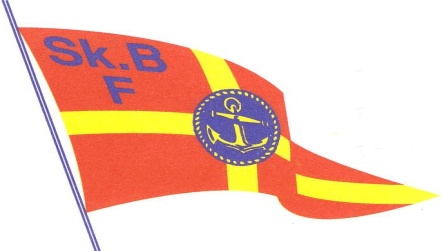 Skånes Båtförbund Protokoll 		Konstituerande möteSammanträde 	2022-03-05Plats		Falsterbo KursgårdNärvarande:	Kjell Holst		Tomas Henriksson		Björn Skarin		Jörn Plato		Lisbet Nilsson		Peter Lindqvist Ej närvarande 	Bertil Lundberg		Stefan Rosenqvist§ 1 Mötets öppnande Ordförande öppnade mötet och hälsade ledamöterna välkomna.§ 2 DagordningMötet avser konstituering av styrelsen 2022.§ 3 Protokolljustering Till att justera dagens protokoll tillsammans med ordförande utsågs Björn Skarin. § 4 KonstitueringStyrelsen konstituerade sig enligt följande:Ordförande			Kjell HolstVice ordförande och kassör	Tomas HenrikssonSekreterare			Lisbet NilssonVice sekreterare		Björn Skarin§ 5 FirmatecknareStyrelsen för Skånes Båtförbund, organisationsnummer 846501-1933 beslutade att Kjell Holst och Tomas Henriksson tecknar Skånes Båtförbund var för sig upp till 20 000 kr och därefter i förening. Undantaget betalningar till Svenska Båtunionen (SBU).	§ 6 FullmaktStyrelsen ger Kjell Holst och Tomas Henriksson fullmakt att var för sig för Skånes Båtförbunds räkning kvittera och teckna följande försändelser och utbetalningar: Ass, rek, paket, postförskott, postanvisningar, utbetalningskort och bankgiro.§ 7 Kommande styrelsemötenStyrelsen avser i möjligaste mån hålla styrelsemöten den sista torsdagen i var månad.§ 8 Nästa möteNästa möte är planerat till den 31 mars 2022. Plats bestäms senare.§ 9 Mötet avslutandeOrdförande avslutade de konstituerade mötet.Vid protokollet		Justeras	Lisbet Nilsson		Kjell Holst		Björn Skarin